Publicado en España el 26/12/2023 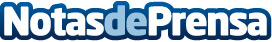 Los Cabos se viste de gala para despedir 2023: cinco planes para celebrar Navidad y Fin de Año en el exclusivo destino mexicanoLos Cabos ya cuenta con el 77% de las plazas reservadas para la temporada festiva y se sitúa como el destino preferido por los visitantes para disfrutar de las fiestas este 2023, según Amadeus. Precelebraciones y cenas de gala en lujosos hoteles, fiestas exclusivas a orillas de las playas y brunchs de bienvenida al nuevo año son tan solo algunas de las actividades que esperan a los viajeros que se animan a despedir el año en Los CabosDatos de contacto:Carmen NisoRoman915 91 55 00Nota de prensa publicada en: https://www.notasdeprensa.es/los-cabos-se-viste-de-gala-para-despedir-2023 Categorias: Internacional Nacional Gastronomía Viaje Turismo Restauración http://www.notasdeprensa.es